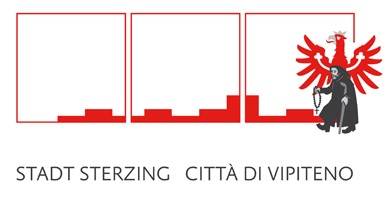 <Per rendere efficace la presente dichiarazione dev’essere rispettata una delle seguenti formalità (prego barrare la casella corrispondente): La firma viene apposta in presenza del/della dipendente addetto/a. La firma sovrastante è stata apposta in mia presenza.Il/La dipendente addetto/a _________________________________________ oppure Alla dichiarazione viene allegata una copia della carta d’identità del legale rappresentante.ai sensi del Regolamento per la concessione di contributi approvato con delibera del Consiglio Comunale n. 43 del 13/11/2019 Ci sono quattro possibilità di consegnare la domanda:1. Consegna personale nell’ufficio segreteria2. Spedire per posta 3. Fax al seguente numero: 0472 723709 (solo per ONLUS ed organizzazioni esenti da marca da bollo)4. PEC all’indirizzo: sterzing.vipiteno@legalmail.it (solo per ONLUS ed organizzazioni esenti da marca da bollo)Le domande devono pervenire PRIMA dell’inizio del progetto, della manifestazione o del’iniziativa.IL/LA LEGALE RAPPRESENTANTEIL/LA LEGALE RAPPRESENTANTENome e cognomeVia e numero civicoCAP e ComuneCodice fiscaleTelefono / cellulareE-mailORGANIZZAZIONEORGANIZZAZIONEORGANIZZAZIONEORGANIZZAZIONEORGANIZZAZIONEDenominazione dell’organizzazioneDenominazione dell’organizzazioneDenominazione dell’organizzazioneDenominazione dell’organizzazioneIscritto all’albo delle associazioni del Comune di Vipiteno SÌ        NOVia e numero civico (sede dell’organizzazione)Via e numero civico (sede dell’organizzazione)Via e numero civico (sede dell’organizzazione)CAP e Comune (sede dell’organizzazione) CAP e Comune (sede dell’organizzazione) Partita IVAPartita IVACodice fiscaleE-mail / PECE-mail / PECNumero di telefono / cellulareIndirizzo postaleIndirizzo postaleNome e cognome Nome e cognome (se diverso dalla sede dell’organizzazione)(se diverso dalla sede dell’organizzazione)Via e numero civicoVia e numero civicoVia e numero civicoCAP e Comune CAP e Comune PERSONA DI CONTATTOPERSONA DI CONTATTOPERSONA DI CONTATTONome e cognomeE-mailTelefono / cellulareSETTORE DI ATTIVITÀ DELL’ORGANIZZAZIONE (indicare solo un settore)SETTORE DI ATTIVITÀ DELL’ORGANIZZAZIONE (indicare solo un settore)SETTORE DI ATTIVITÀ DELL’ORGANIZZAZIONE (indicare solo un settore) cultura e formazione anziani protezione civile sport famiglia tutela dell’ambiente e del clima tempo libero integrazione turismo giovani salute e persone diversamente abili altro (indicare il settore):      SOCISOCINumero dei soci dell’organizzazione:      SI CHIEDE:SI CHIEDE: la concessione di un contributo la concessione di un contributo la concessione del patrocinio la concessione del patrocinio l’assunzione della tassa per l’occupazione del suolo pubblico („TOSAP“) 1)  l’assunzione della tassa per l’occupazione del suolo pubblico („TOSAP“) 1)  l’uso gratuito di strutture comunali (indicare la/le struttura/e ed il periodo di tempo):  l’uso gratuito di strutture comunali (indicare la/le struttura/e ed il periodo di tempo): strutturaperiodo di tempo altro (prego indicare):       altro (prego indicare):      Per prestazioni del cantiere verrà / è stato chiesto 2):  SÌ           NOPer prestazioni del cantiere verrà / è stato chiesto 2):  SÌ           NO1) Per l’autorizzazione dell’occupazione di suolo pubblico deve essere fatta domanda con apposito modulo presso l’ufficio licenze del Comune di Vipiteno. Per l’assunzione della „TOSAP“ deve essere richiesto anche il patrocinio.2) Questa indicazione ha solo carattere informativo. Per prestazioni del cantiere deve essere fatta domanda con apposito modulo presso il Servizio Manutenzione del Comune di Vipiteno.DESCRIZIONE DEL PROGETTO, DELL’ INIZIATIVA O DELLA MANIFESTAZIONE (programma dettagliato è da allegare)Data rispettivamente periodo di tempo della manifestazione:Luogo della manifestazione: PREVENTIVO SPESE (da allegare) E PIANO DI FINANZIAMENTO (solo per contributo)PREVENTIVO SPESE (da allegare) E PIANO DI FINANZIAMENTO (solo per contributo)PREVENTIVO SPESE (da allegare) E PIANO DI FINANZIAMENTO (solo per contributo)PREVENTIVO SPESE (da allegare) E PIANO DI FINANZIAMENTO (solo per contributo)USCITEUSCITEENTRATEENTRATE      € contributi provinciali      €      € sponsoring ed entrate da pubblicità      €      € iscrizioni      €      € offerte      €      € ingressi      €      €      €      €      €      €      €      €      €      €      €      €      €Totale uscite (A):00,00 €Totale entrate (B):00,00 €DISAVANZO/AVANZO (B-A): 00,00 €DISAVANZO/AVANZO (B-A): 00,00 €DISAVANZO/AVANZO (B-A): 00,00 €DISAVANZO/AVANZO (B-A): 00,00 €Il/La richiedente, consapevole delle sanzioni penali in caso di dichiarazioni false o incomplete previste dall’articolo 76 del D.P.R. n. 445/2000, n.t.v., dichiara quanto segue sotto la propria responsabilità personale. • L’organizzazione è esente dall’imposta di bollo in quanto registrata nel registro Unico del Terzo Settore (RUNTS) (organizzazione non lucrativa di utilità sociale ONLUS, rispettivamente organizzazione di volontariato, esonerato sec. Art. 82, comma 5 decr.leg. 3 luglio 2017, n. 117 se registrato nel RUNTS) ovvero un´ associazione sportiva dilettantistica riconosciuta dal CONI (legge 136/2018).           SÌ           NO• L’organizzazione si obbliga a non distribuire – neanche in modo indiretto – gli utili o avanzi di gestione, nonché fondi, riserve o capitale.• Il/La richiedente conosce il contenuto del regolamento comunale concernente la concessione di contributi ed accetta tutte le condizioni ivi menzionate.• Le organizzazioni di volontariato eleggono al loro interno i membri che ricoprono le proprie cariche e funzioni a titolo esclusivamente di volontariato.• Il/La richiedente si impegna (se richiesto) di rendere pubblico il patrocinio da parte del soggetto promotore attraverso i mezzi con i quali effettua pubblico annuncio dell’evento e di utilizzare lo stemma comunale con la dicitura „Comune di Vipiteno“, ed il logo di Vipiteno sul materiale pubblicitario.• L’organizzazione è a conoscenza che in caso di una promozione concessa, intesa come prestazione in natura, i relativi beni rimangono vincolati e non possono essere alienati entro i termini ordinari per l’ammortamento senza autorizzazione dell’amministrazione comunale.• È stata presentata domanda di contributo anche ai seguenti enti pubblici o di pubblica utilità: NO    SÌ (indicare l’ente):       	 Il/La richiedente dichiara di essere a conoscenza che, in caso di false dichiarazioni o di utilizzo di documentazione falsa o non veritiera, l’organizzazione perde l’eventuale contributo concesso e dovrà restituire l’intero contributo. Inoltre l’organizzazione potrà essere esclusa, insieme alla persona richiedente, dalla possibilità di beneficiare di ogni altro vantaggio economico da parte dell’Amministrazione Comunale per un determinato periodo.DISPOSIZIONI SULLA PRIVACYIl/La richiedente dichiara di essere stata/o informata/o, di aver preso visione e di essere d’accordo con l’Informativa sulla privacy ai sensi degli artt. 12, 13 e 14 del Regolamento UE 2016/679. L’informativa predetta è pubblicata sulla homepage del Comune di Vipiteno al seguente link: https://www.vipiteno.eu/it/Amministrazione/Web/privacyDICHIARAZIONI• Il/La richiedente dichiara che tutte le informazioni riportate corrispondono a verità.• Il/La richiedente dichiara di essere a conoscenza delle sanzioni penali in caso di dichiarazioni false e uso di atti falsi, previste dall’articolo 76 del D.P.R. n. 445/2000 e successive modifiche. DOCUMENTI OBBLIGATORI DA ALLEGAREDOCUMENTI OBBLIGATORI DA ALLEGARE• Programma dettagliato e descrizione della manifestazione, dell’iniziativa o del progetto• Programma dettagliato e descrizione della manifestazione, dell’iniziativa o del progetto• Preventivo spese• Preventivo spese• Statuto e atto costitutivo (se non già depositato presso il Comune ed in caso di modifiche) • Statuto e atto costitutivo (se non già depositato presso il Comune ed in caso di modifiche) datafirma (legale rappresentante)